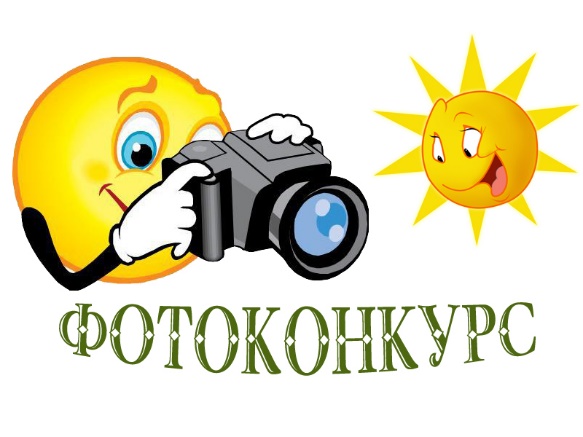 УТВЕРЖДАЮ                                                                                                                         Директор МБУДО ЦДЮТУР_____________ Р.Ж. Иванов                                                                                                                     «25»  мая  2020 г.Положениеоб открытом городском конкурсе фотографий «ТУРИЗМА МНОГО НЕ БЫВАЕТ»ОБЩЕЕ ПОЛОЖЕНИЕНастоящее положение определяет цель, порядок организации и проведение городского конкурса фотографий «Туризма много не бывает» (далее – Конкурс).Конкурс является дистанционным, проводится с помощью интернет технологий.Организатор Конкурса – МУНИЦИПАЛЬНОЕ БЮДЖЕТНОЕ УЧРЕЖДЕНИЕ ДОПОЛНИТЕЛЬНОГО ОБРАЗОВАНИЯ ЦЕНТР ДЕТСКОГО И ЮНОШЕСКОГО ТУРИЗМА (далее ЦДЮТУР) муниципального образования город Армавир.Дополнительная информация и результаты будут опубликованы на сайте: http://cdutur-armavir.ru/ЦЕЛЬ И ЗАДАЧИОткрытый городской Конкурс проводится с целью организации интересного и творческого досуга туристов/ориентировщиков/скалолазов и любителей путешествий в рамках карантина, в процессе самостоятельной и коллективной творческой деятельности.Задачи конкурса:- вызвать интерес к видам туристской деятельности, спортивного ориентирования, скалолазания и различных видов активных путешествий;- создание туристской среды в условиях самоизоляции;- формирование и воспитание художественного вкуса;- привлечение родителей к совместному творчеству с детьми.ВРЕМЯ И МЕСТО ПРОВЕДЕНИЯКонкурс проводится с 1 по 15 июня 2020 г. Конкурсные работы (тема письма: «Фотография_фамилия» (например: «Фотография_Иванов) направляются по электронной почте:  ulya-8887@mail.ru.НОМИНАЦИИКонкурс проводится по следующим номинациям:- «Я в образе туриста/ориентировщика/скалолаза» (на выбор);- «Туристские путешествия нашей семьи».УЧАСТНИКИ КОНКУРСАУчастником Конкурса может являться любой автор (правообладатель) фотографий, представляемых на Фотоконкурс. К участию в Конкурсе допускаются правообладатели фотографий без возрастных ограничений.
6. ТРЕБОВАНИЯ,  ПРЕДЪЯВЛЯЕМЫЕ К КОНКУРСНЫМ  МАТЕРИАЛАМ6.1.Технические требования:- конкурсные работы (фотографии) должны быть представлены в цифровом формате; - цифровые файлы (фотографии) предоставляются в формате *.JPEG, *.JPG, *.PNG, минимум 1000 px (пикселей̆) и максимум 5000 px (пикселей̆) по длинной стороне;- уровни, цветовой тон, контраст, экспозиция, увеличение резкости, шумоподавление, удаление пыли, сшитые панорамные снимки допускаются при условии, что не нарушается подлинность фотографии и не искажается реальная картина природы. Не допускается использование вставок, готовых шаблонов и картинок в фотографию с помощью Adobe Photoshop и других программ.6.2. Требования к содержанию:- файл с фотографией должен быть подписан: Фамилия_название фотографии (например: «Иванов_Я люблю туризм») и сопровождаться заявкой по форме (смотри Приложение № 1);- на Конкурс принимаются фотографии, соответствующие номинациям и  требованиям;    - одна и та же фотография не может быть представлена в разных номинациях;- если у организатора Конкурса возникнут сомнения в том, что представленная фотография была получена с использованием жестоких или неправомерных, в том числе с этической точки зрения, действий, а также с нарушением техники безопасности, такая работа не будет принята к рассмотрению.ПОДВЕДЕНИЕ ИТОГОВ КОНКУРСА И НАГРАЖДЕНИЕ7.1. Материалы Конкурса рассматриваются жюри в составе методического отдела МБУДО ЦДЮТУР. Главный судья – Тарандушкина Юлия Андреевна.7.2. Участники, занявшие призовые места, награждаются электронными грамотами.7.3. Оценка конкурсных работ осуществляется членами жюри по следующим критериям:- выполнение технических требований;- креативность;- авторское название (приветствуется юмор);- качество фотоснимка;- дополнительные баллы участники получают за использование подручных средств для декорации фона («фотозона») в номинации «Я в образе».Оценка каждого критерия – до 10 баллов. При подведении итогов складываются баллы всех членов жюри для каждого участника по одной номинации. 3 участника, набравшие наибольшее количество баллов, присваиваются призовые места 1,2,3 место в зависимости от количества баллов. Призеры награждаются электронными грамотами.Все призовые работы будут опубликованы на сайте ЦДЮТУР, а также на странице  «В Контакте» в группе «ЦДЮТУР».КОНТАКТНАЯ ИНФОРМАЦИЯ ОРГАНИЗАТОРАПо всем вопросам обращаться по адресу электронной почты ulya-8887@mail.ru или по телефону 8-928-882-11-07 –  Тарандушкина Юлия Андреевна.Приложение № 1Форма заявкиЗАЯВКА НА УЧАСТИЕ В ОТКРЫТОМ ГОРОДСКОМ КОНКУРСЕФОТОГРАФИЙ «ТУРИЗМА МНОГО НЕ БЫВАЕТ»№Заполнить печатными буквамиЗаполняет участник1ФИО (полностью)2Возраст участника 3Сфера деятельности (если учащийся, то  указать образовательное учреждение)4Название номинации5Название фотографии6Указать, кто изображён на фотографии, место съемки7 Автор (фотограф)8Электронный адрес9Телефон участника